Dana 7.veljače 2019. 25 učenika 4.,5. i 6.razreda u Šumarskoj i drvojeljskoj školi pogledali su gostujuću putujuću izložbu fotografija Ellie on the road. Izložbom se obilježava 70. obljietnica Opće deklaracije o ljudskim pravima, a posvećena je Eleonor Roossevelt koja je značajno doprinijela donošenju ovog važnog dokumenta 10.prosinca 1948. Autori izložbe su mladi  iz Hrvatske. Sastoji se od serije fotografija na temu doma, privatnosti, obrazovanja, rada, solidarnosti, kulture, kreativnosti, jednakosti, slobode, odgovornosti ….Cilj izložbe je mladima približiti vrijednosti ljudskih prava.Učenici su bili u pratnji psihologinje Lidije Katić, pedagoginje Branke Bijelić i knjižničarke Đurđe Ivković Macut..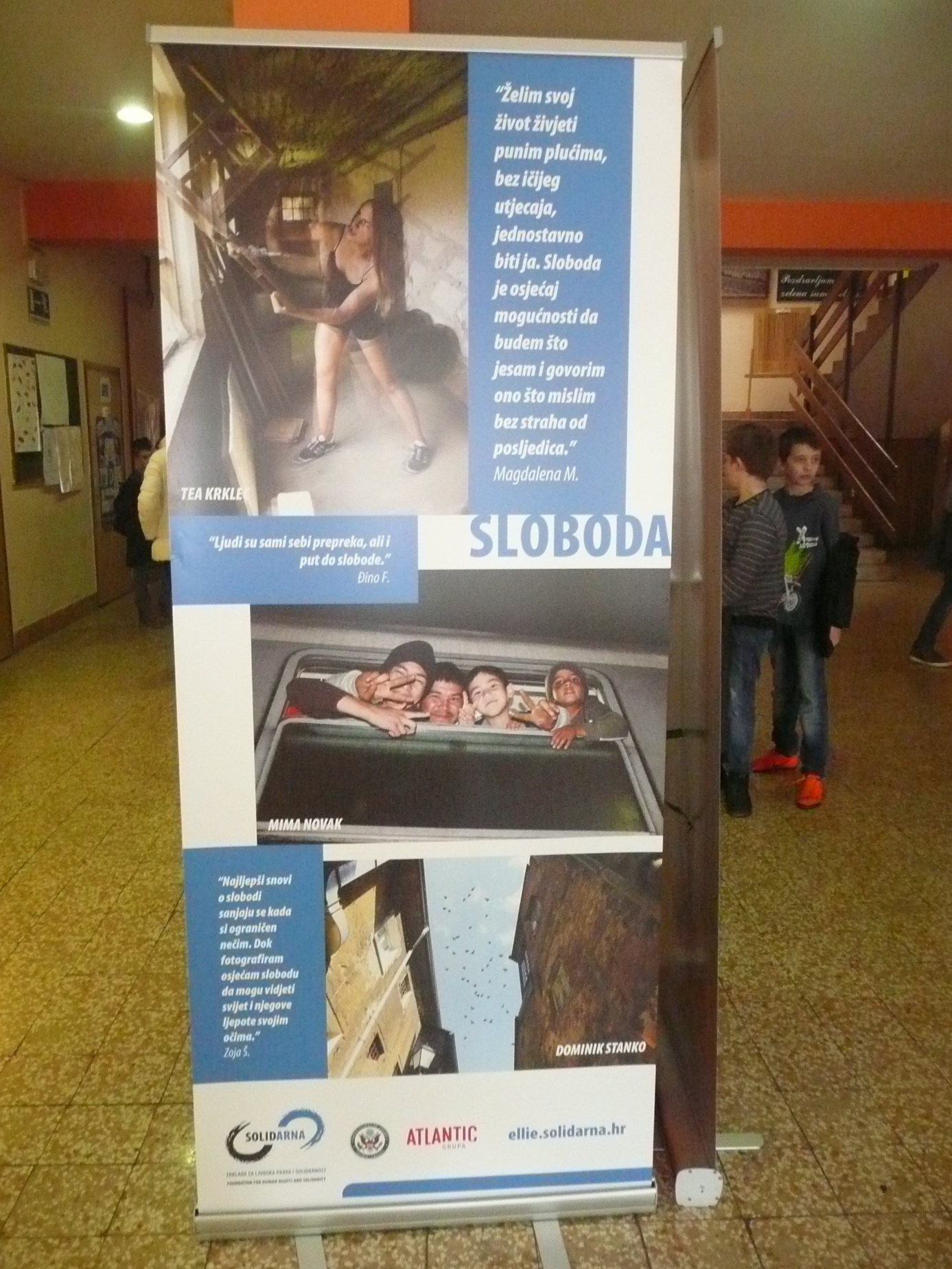 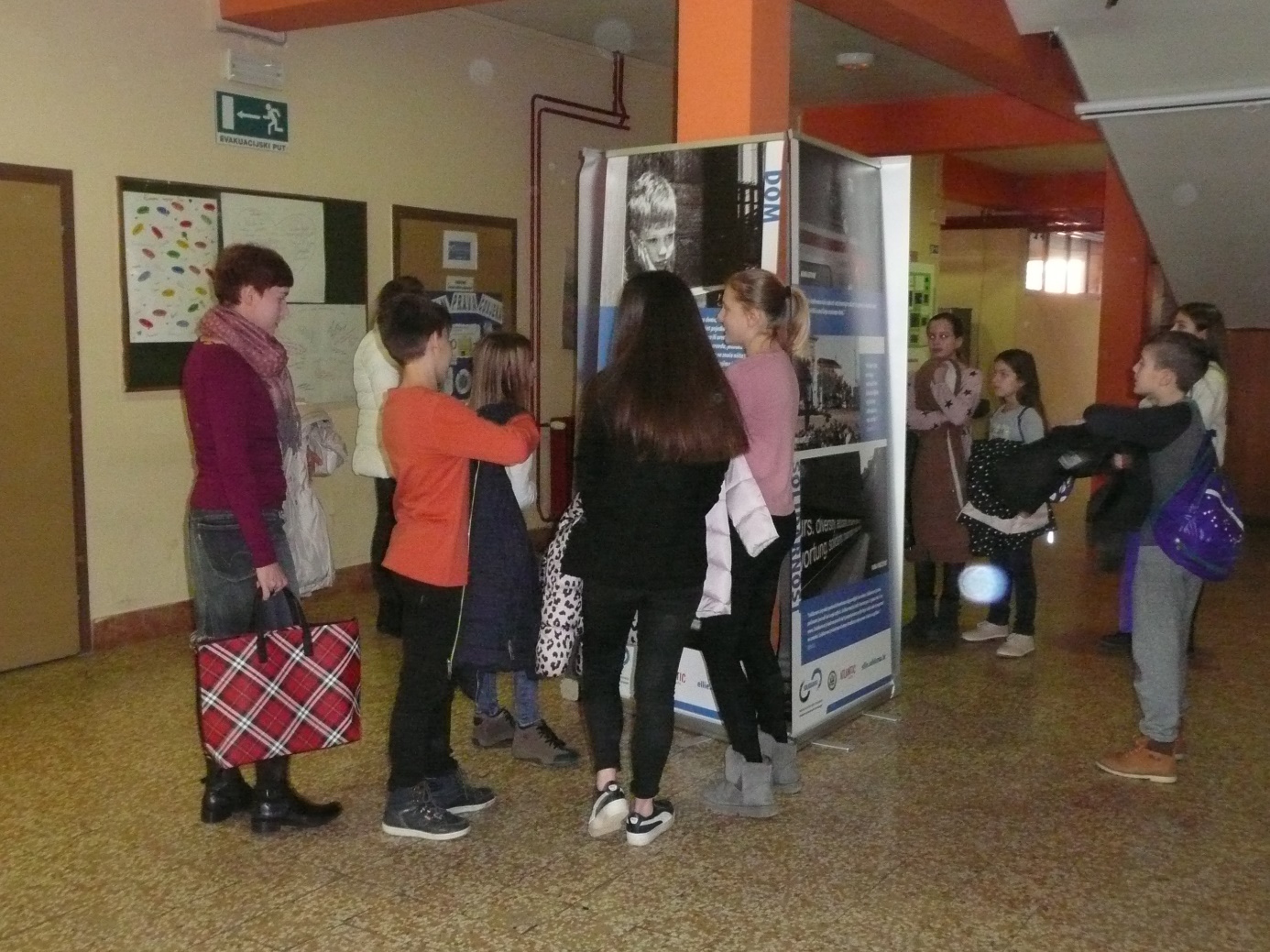 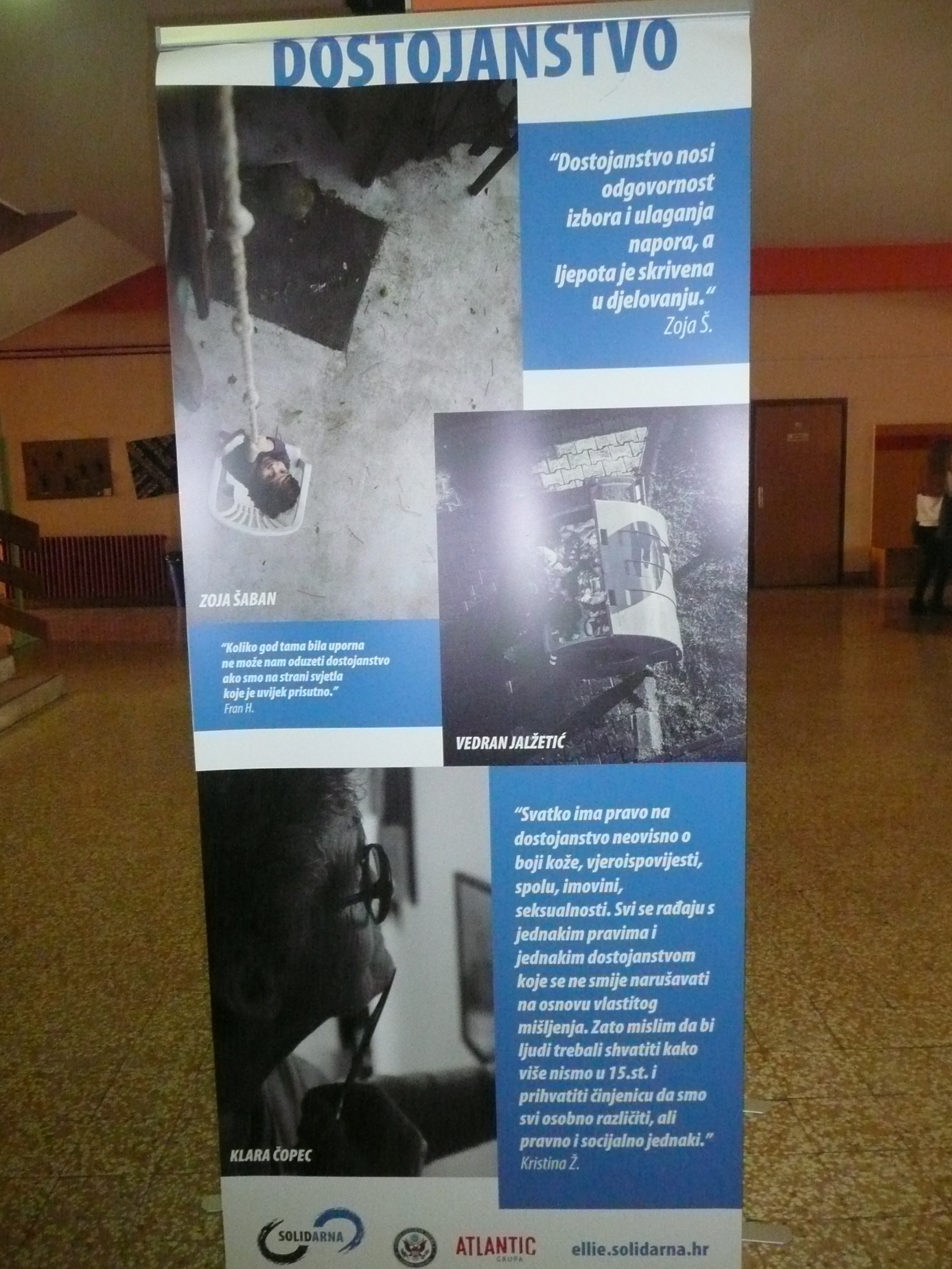 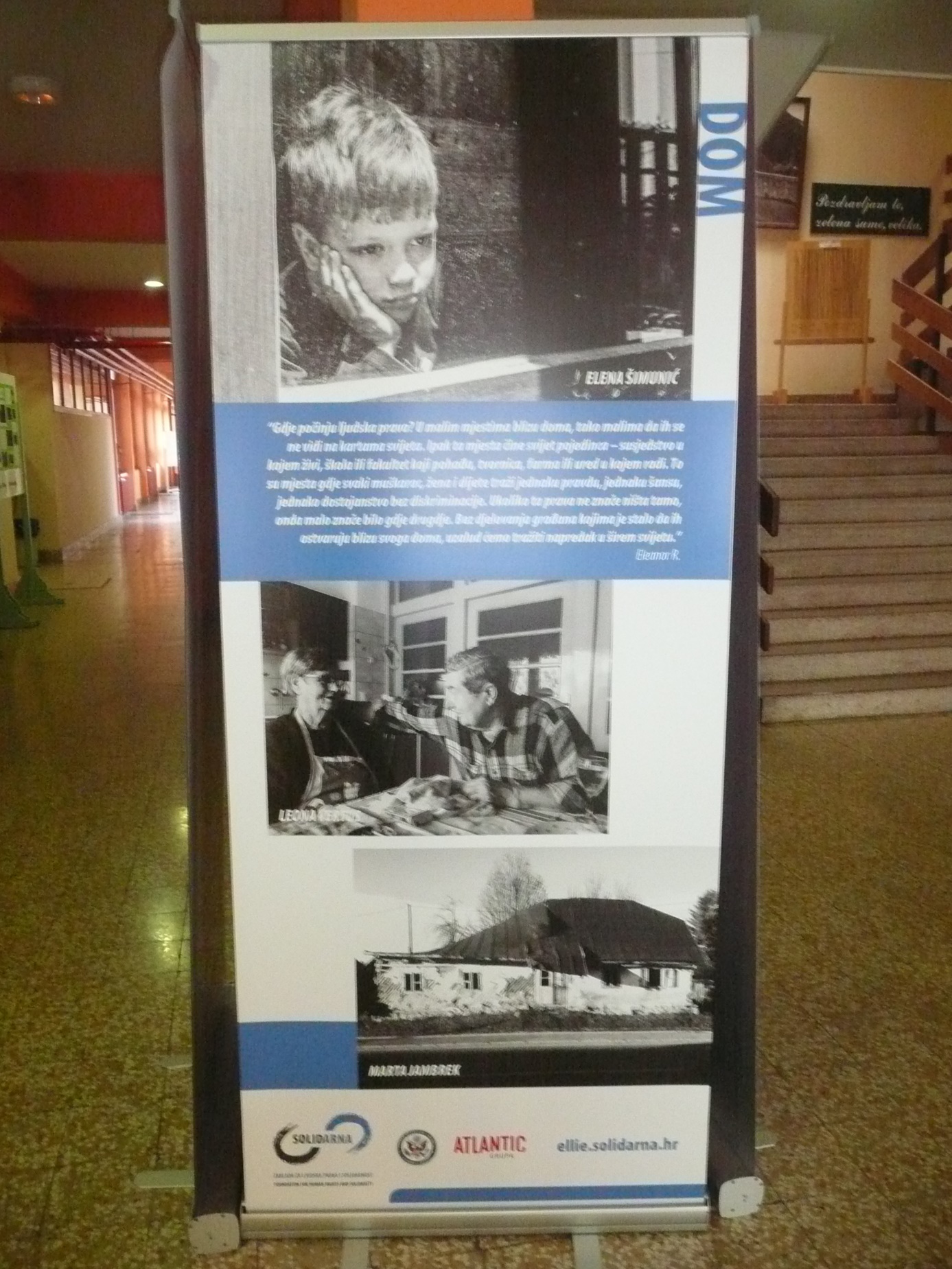 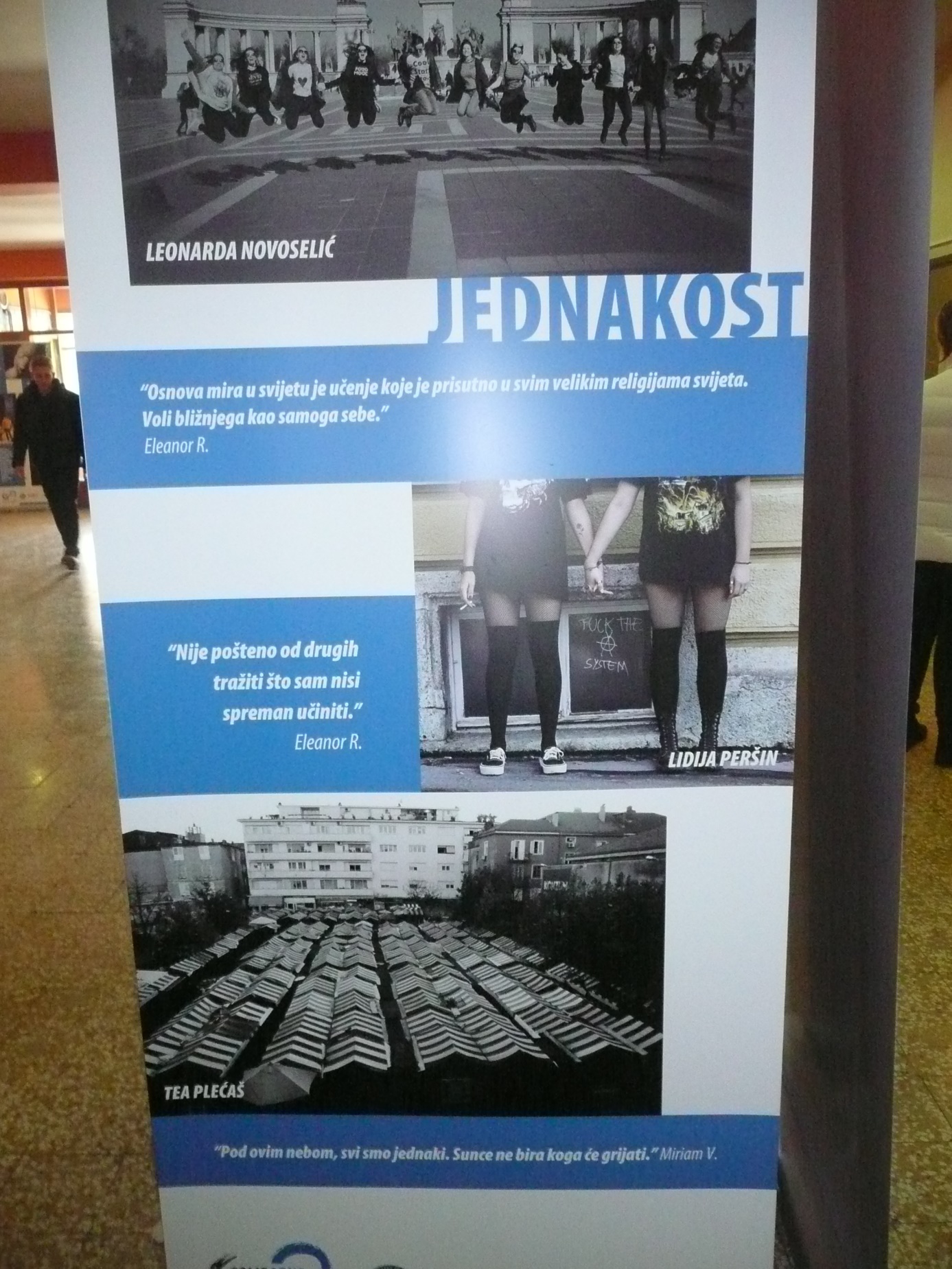 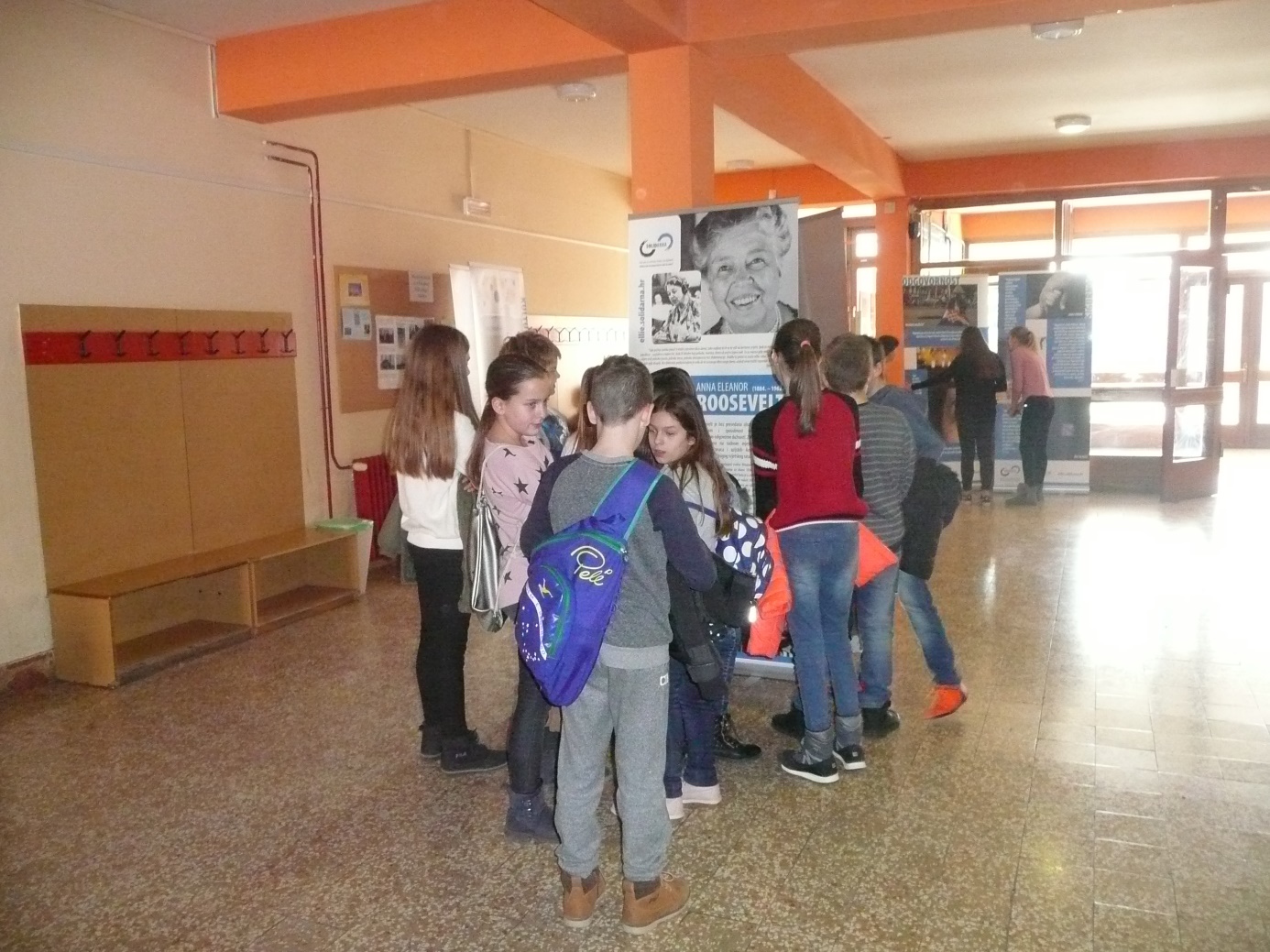 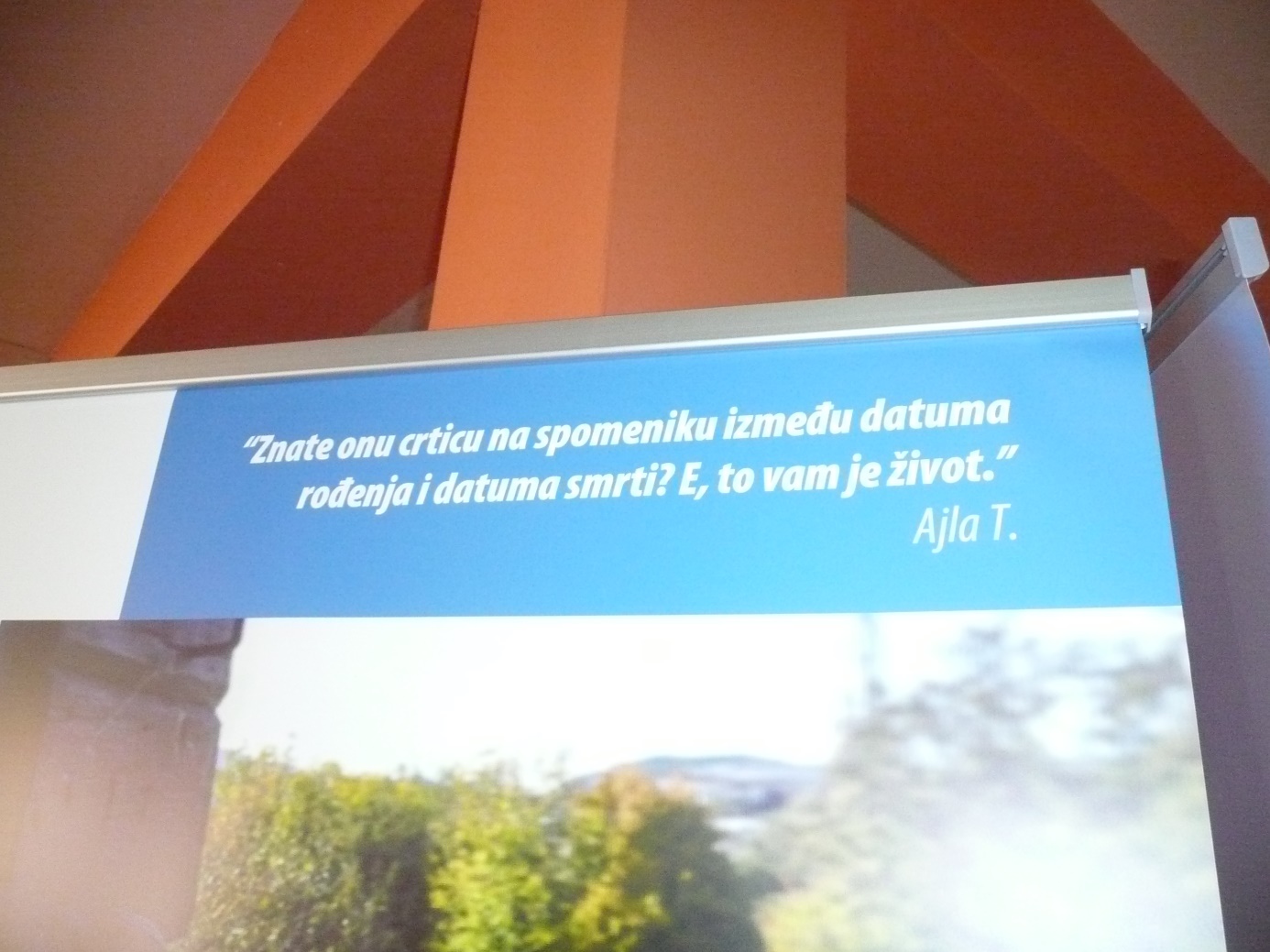 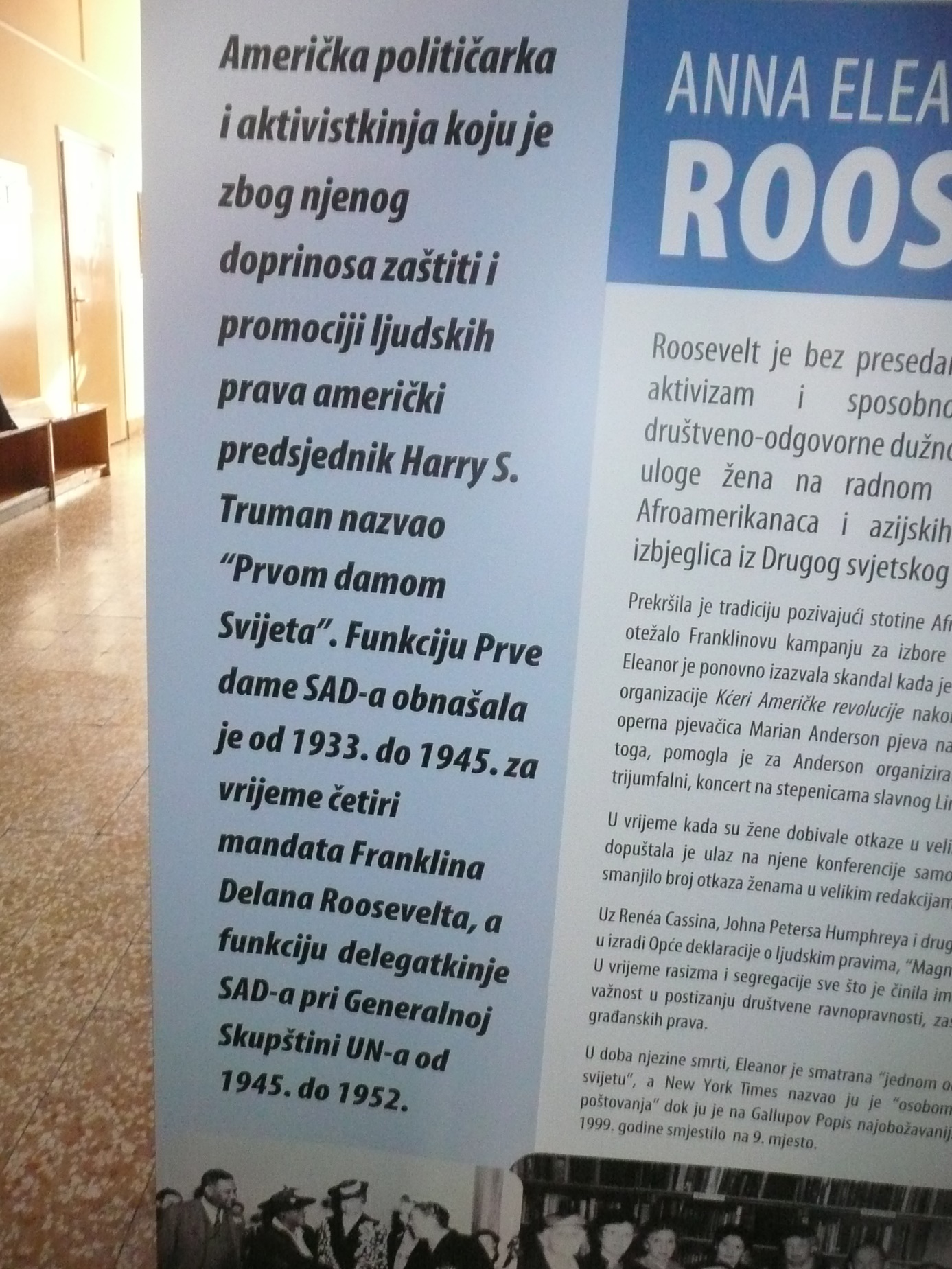 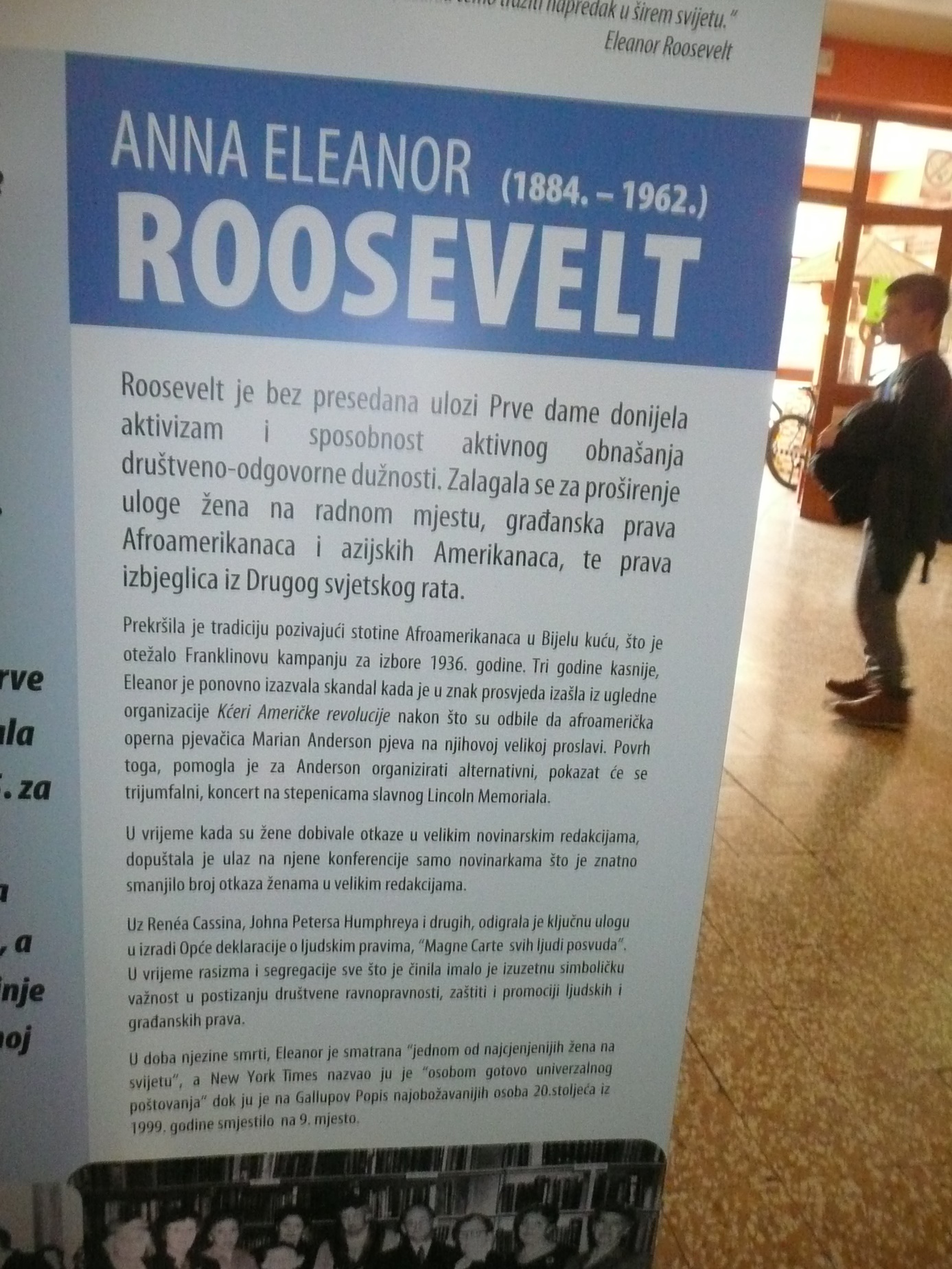 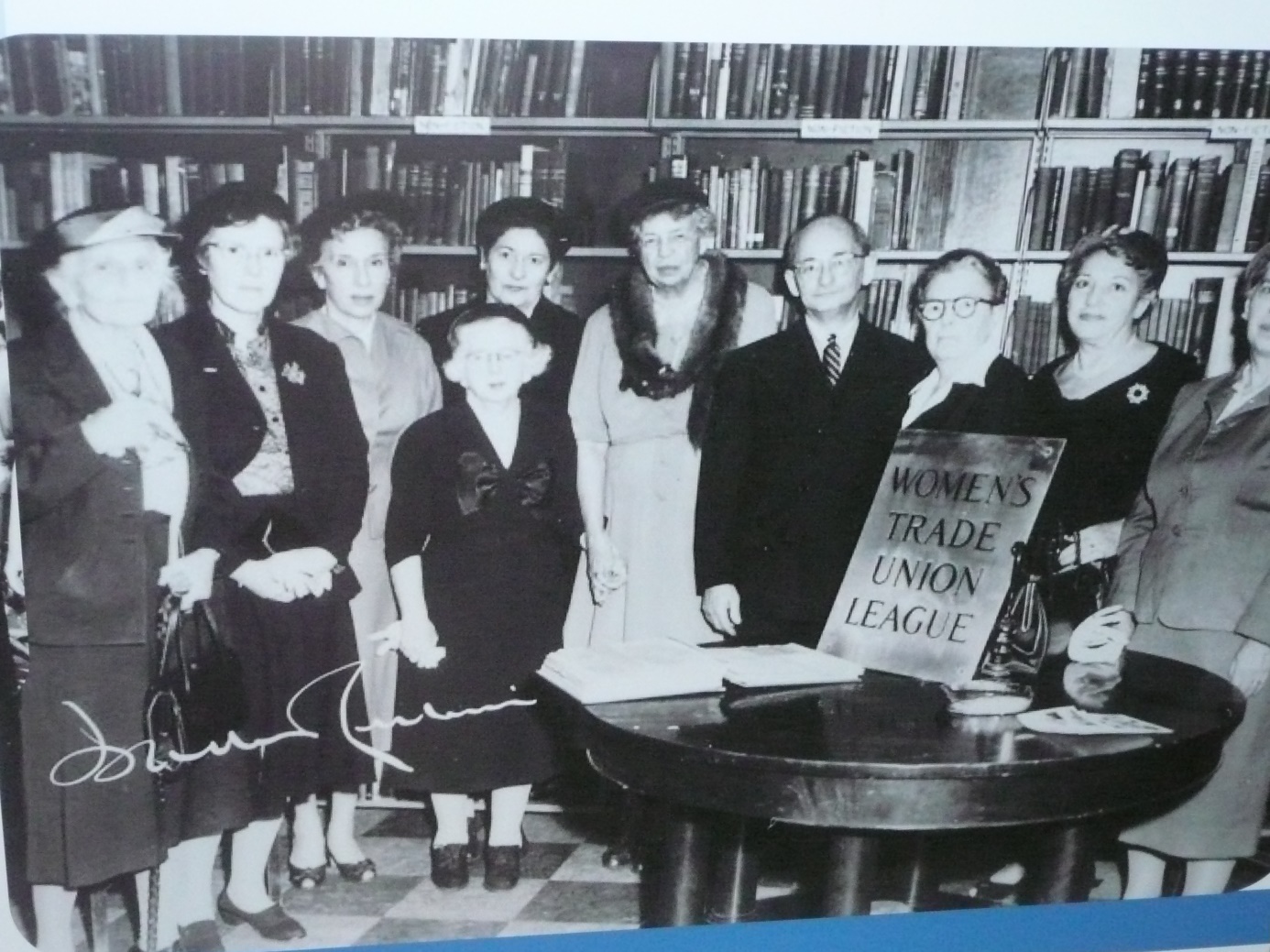 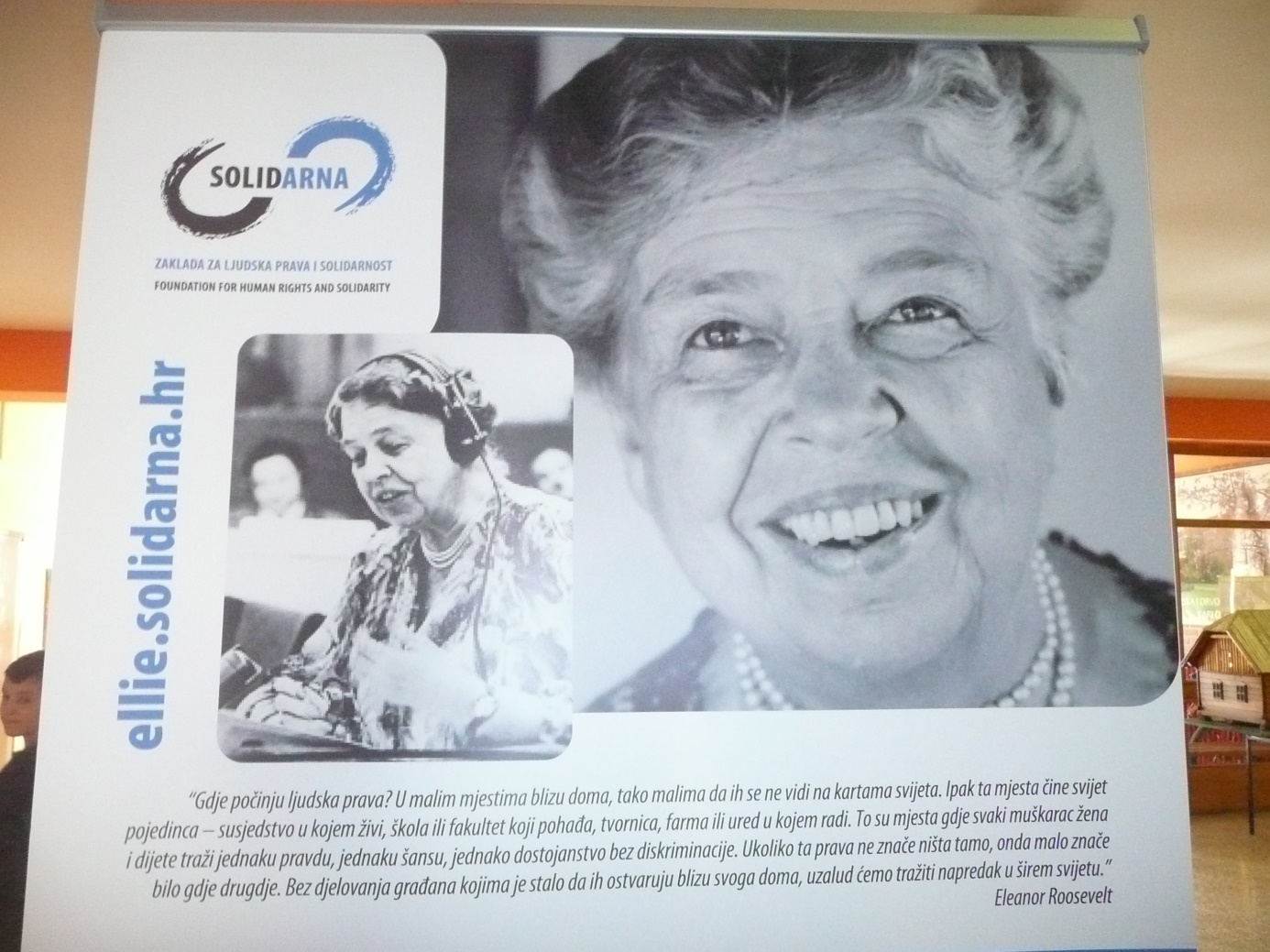 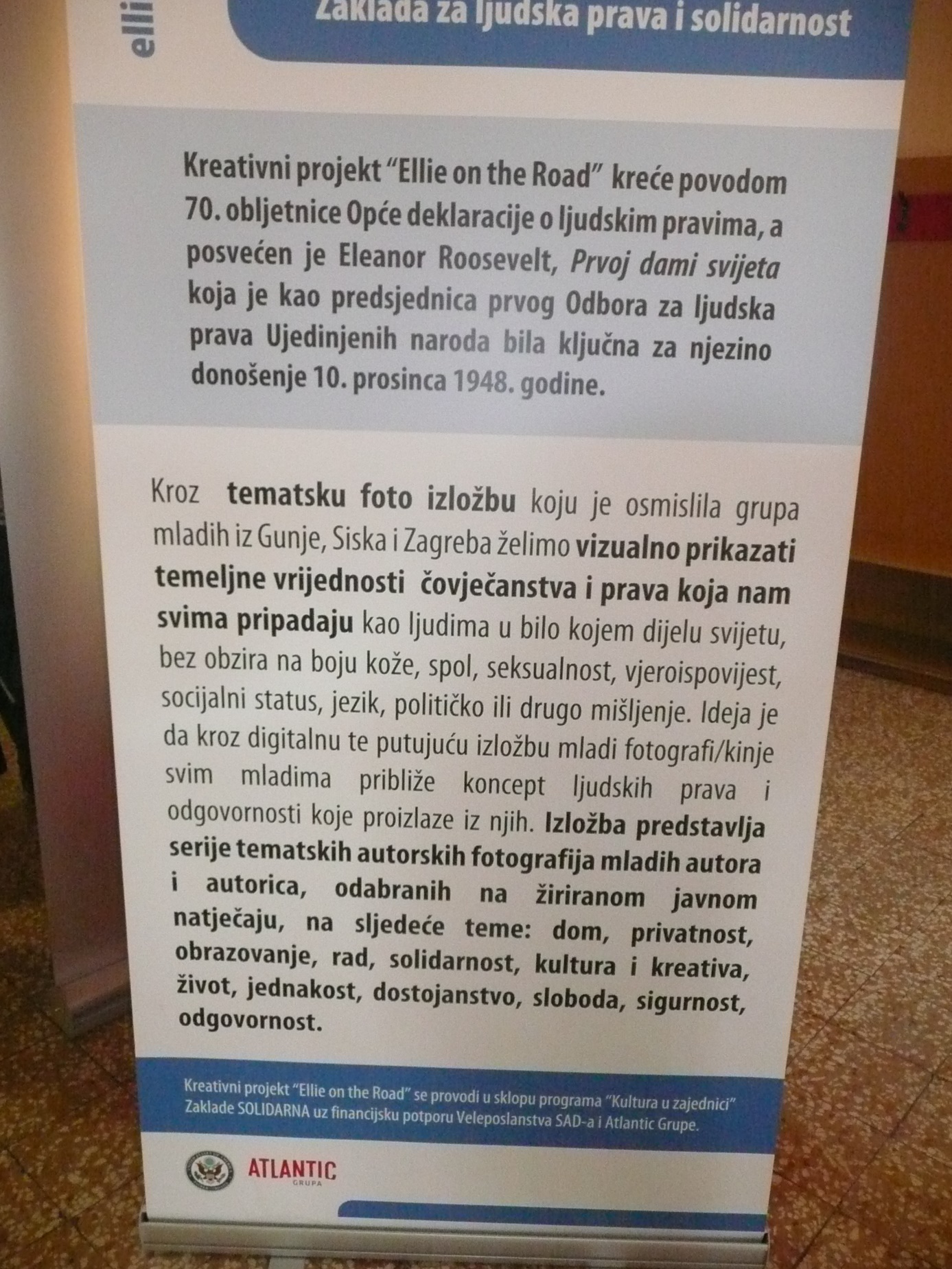 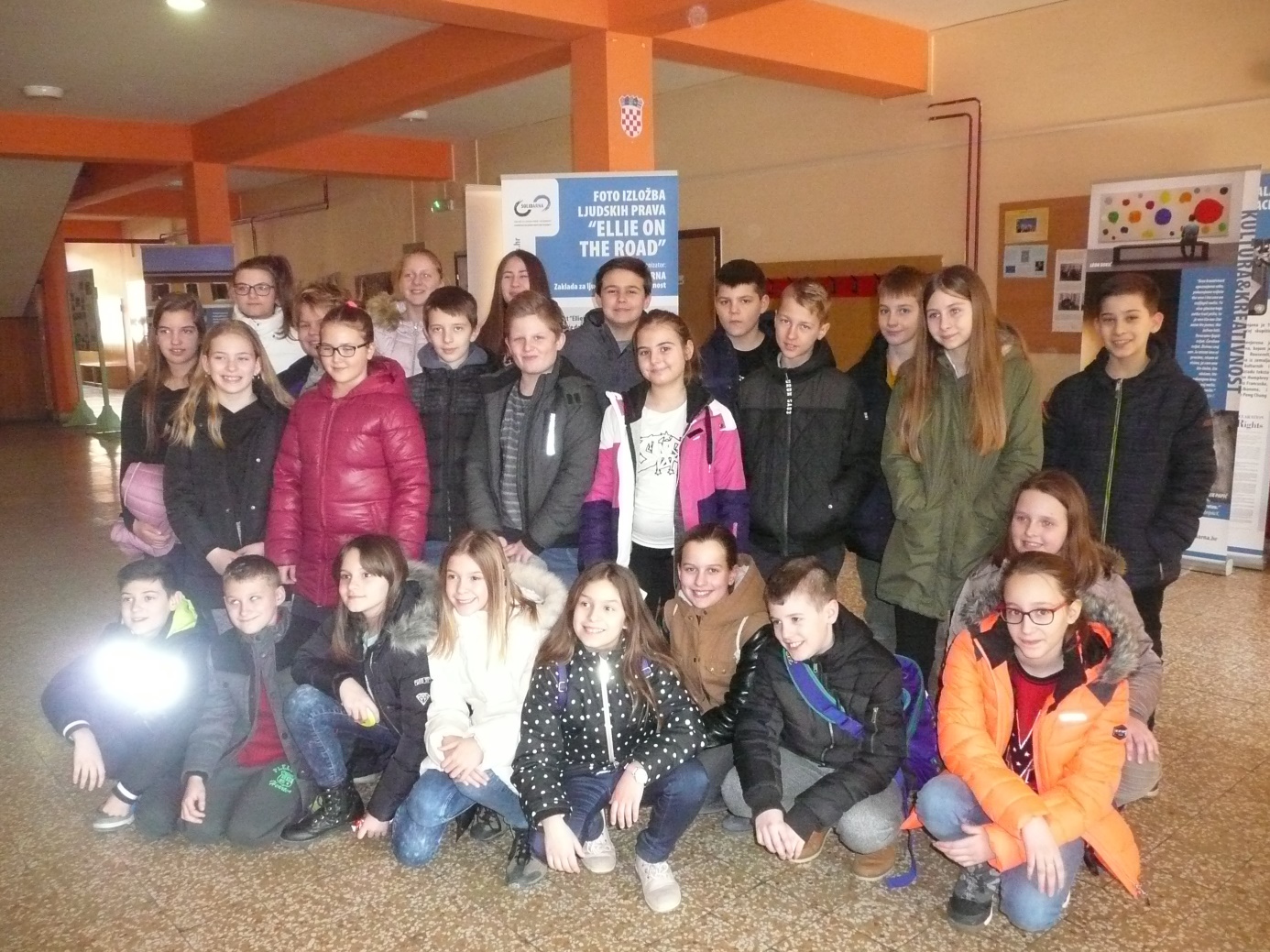 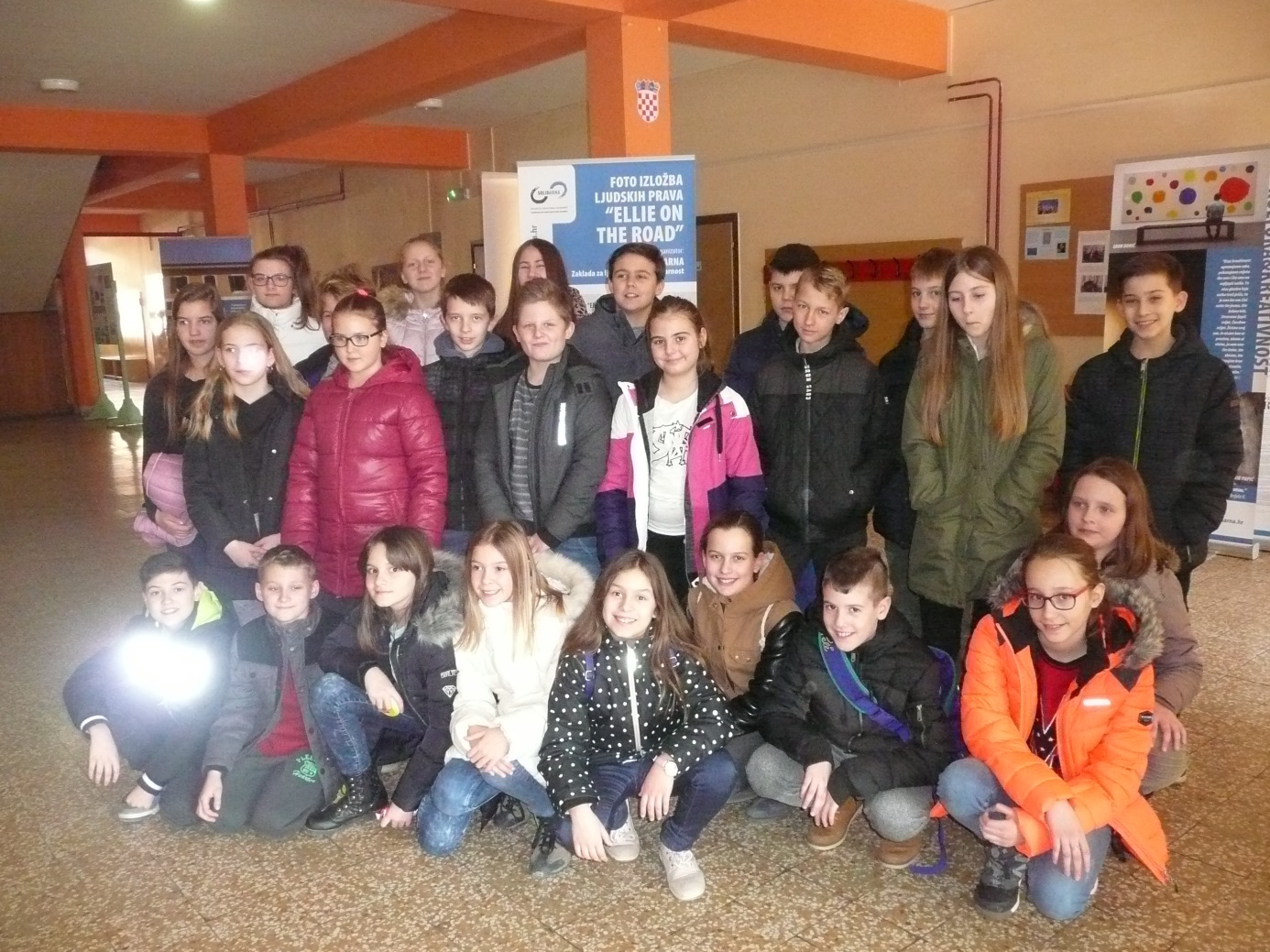 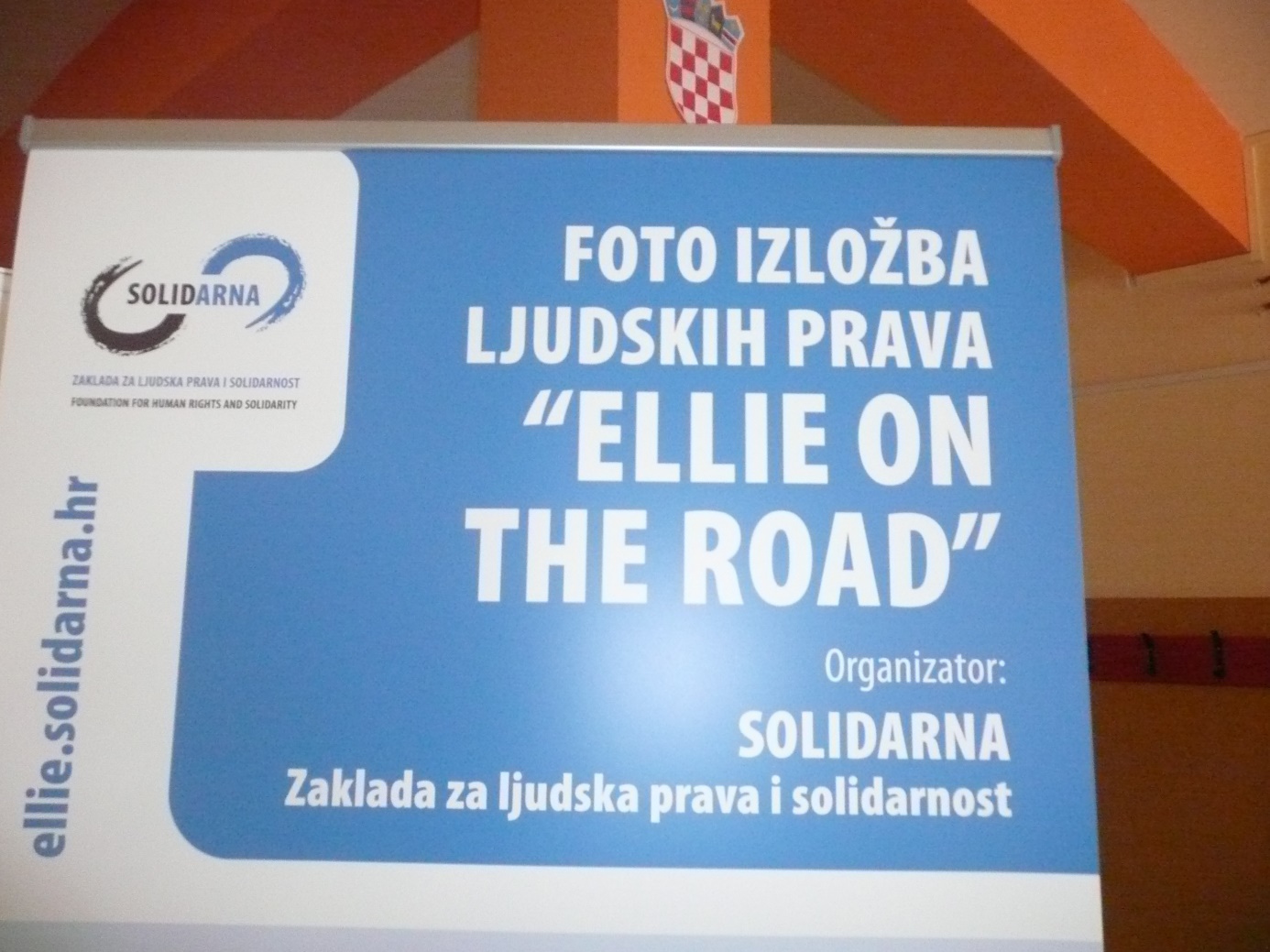 